Name ............................................................ Klasse ............. Datum  ......................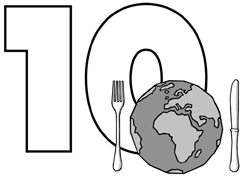 3. Arbeitsblatt Ernährung und nachhaltige Entwicklung Wie klimafreundlich ist unser Rezept?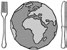 Für dieses Arbeitsblatt benötigst du die Tabelle „CO2-Äquivalente“ aus der Schülerinfo „Was schmeckt dem Klima?“.Prüfe in der Tabelle:Welche drei Lebensmittel sind besonders klimaschädlich?Welche drei Lebensmittel sind besonders klimafreundlich?Du möchtest ein klimafreundliches Nudelgericht kochen. Zur Auswahl stehen „Hähn- chen-Möhrenpfanne“ und „Spaghetti-Soße mit roten Linsen“. Bei der Entscheidung hilft dir das so genannte CO2-Äquivalent (CO2e). Die Zahl gibt an, wie viel Treib- hausgas pro Kilogramm des jeweiligen Lebensmittels freigesetzt werden. Je höher die Zahl ist, desto schädlicher ist das Lebensmittel für das Klima.Prüfe in der Tabelle, wie hoch die CO2-Äquivalente der Hauptzutaten in beiden Gerichten sind und trage die Werte in die Tabelle ein.Rechne den Wert auf die Menge im Rezept um.Für welches Gericht entscheidest du dich? Begründe auf der Rückseite des Arbeitsblattes!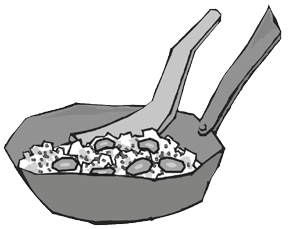 Worauf achtest du zukünftig, wenn du klimafreundlicher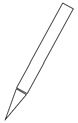 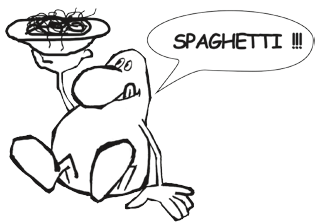 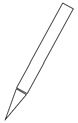 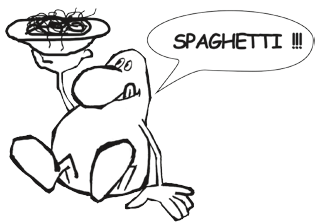 essen möchtest? Erläutere auf der Rückseite des Arbeitsblattes.Hessisches Ministerium für Umwelt, Klimaschutz, Landwirtschaft und Verbraucherschutz	Werkstatt Ernährung	31Rezept: Hähnchen-MöhrenpfanneRezept: Hähnchen-MöhrenpfanneRezept: Hähnchen-MöhrenpfanneZutatCO2-Äquivalente (Co2e)CO2-Äquivalente (Co2e)Zutata) je kgb) Menge im Rezept600 g Hähnchen500 g Möhren100 g Crème fraîcheGesamt:Gesamt:Rezept: Spaghetti-Soße mit roten LinsenRezept: Spaghetti-Soße mit roten LinsenRezept: Spaghetti-Soße mit roten LinsenZutatCO2-Äquivalente (Co2e)CO2-Äquivalente (Co2e)ZutatA) je kgB) Menge im Rezept50 g Zwiebeln150 g rote Linsen500 g passierte Tomaten (Konserve)Gesamt:Gesamt: